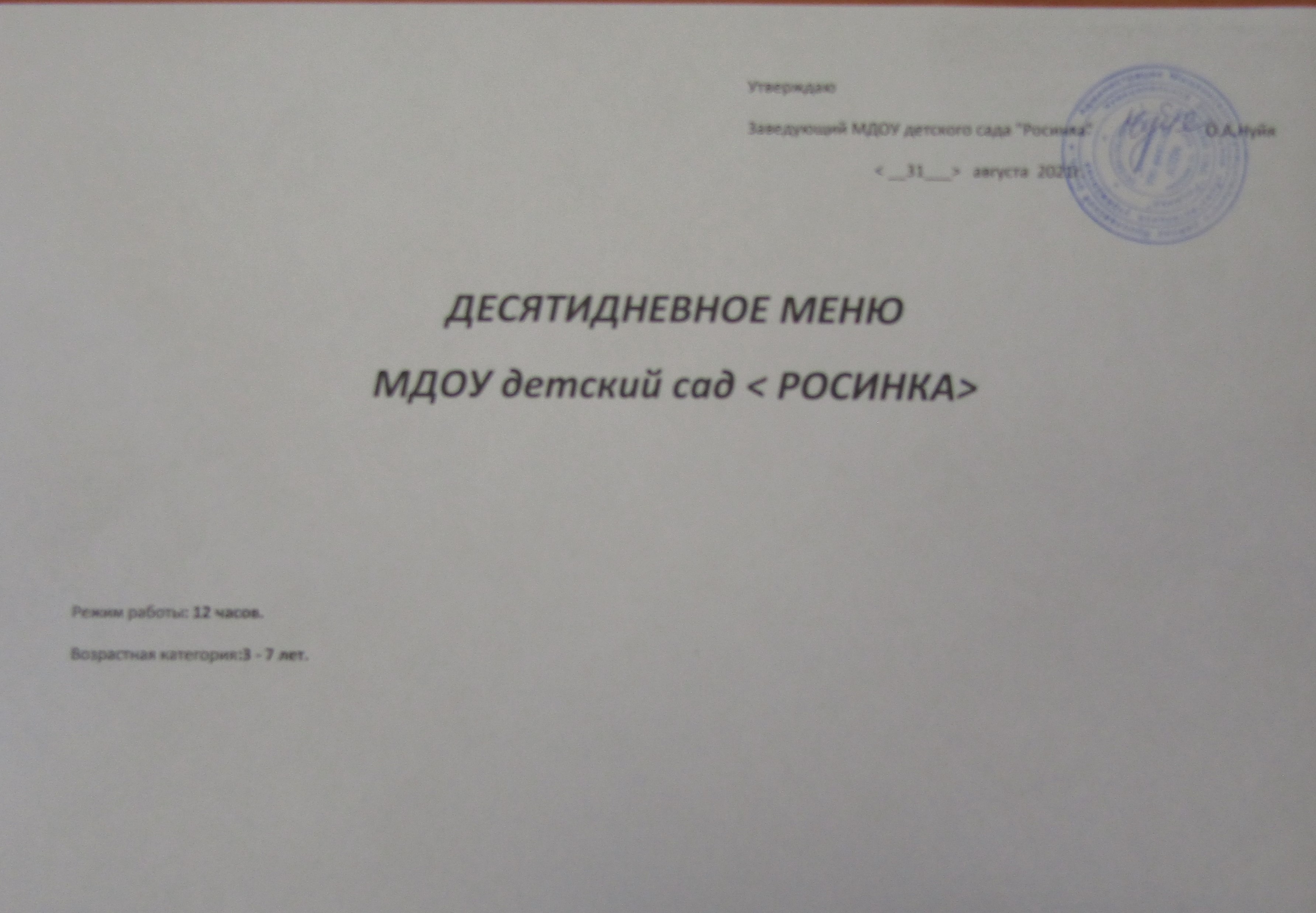                                                                                                                                                                   Утверждаю                                                                                                                                                                    Заведующий МДОУ детского сада "Росинка"                           О.А.Нуйя                                                                                                                                                                    < __31___>   августа  2021г.ДЕСЯТИДНЕВНОЕ МЕНЮМДОУ детский сад < РОСИНКА>Режим работы: 12 часов.Возрастная категория:3 - 7 лет.*-"МР"-"Питание детей в дошкольных организациях"  (методические рекомендации) г. Ярославль , 2010г.**-"ТК" -"Сборник технологических карт для детских дошкольных и школьных учреждений"г. Москва,2009г.***-"МР"-" Питание детей в дошкольных организациях" (методические рекомендации) г. Ярославль,2017г.Неделя первая.  День первый-понедельникНеделя первая.  День первый-понедельникНеделя первая.  День первый-понедельникНеделя первая.  День первый-понедельникНеделя первая.  День первый-понедельникНеделя первая.  День первый-понедельникНеделя первая.  День первый-понедельникНеделя первая.  День первый-понедельникНеделя первая.  День первый-понедельникНеделя первая.  День первый-понедельникНеделя первая.  День первый-понедельникНеделя первая.  День первый-понедельникНеделя первая.  День первый-понедельникНеделя первая.  День первый-понедельникНеделя первая.  День первый-понедельникНеделя первая.  День первый-понедельникНеделя первая.  День первый-понедельникНеделя первая.  День первый-понедельникНеделя первая.  День первый-понедельникНеделя первая.  День первый-понедельникНеделя первая.  День первый-понедельникНеделя первая.  День первый-понедельникНеделя первая.  День первый-понедельникНеделя первая.  День первый-понедельникНеделя первая.  День первый-понедельникНеделя первая.  День первый-понедельникНеделя первая.  День первый-понедельникНеделя первая.  День первый-понедельникНеделя первая.  День первый-понедельникНеделя первая.  День первый-понедельникНеделя первая.  День первый-понедельникНеделя первая.  День первый-понедельникНеделя первая.  День первый-понедельникНеделя первая.  День первый-понедельникНеделя первая.  День первый-понедельникНеделя первая.  День первый-понедельник№Рец.ЗавтракЗавтракЗавтракЗавтракВыходВыходБелкиБелкиЖирыЖирыЖирыУглеводыУглеводыУглеводыКкалКкалКкалКкалМинеральные в-ваМинеральные в-ваМинеральные в-ваМинеральные в-ваМинеральные в-ваМинеральные в-ваМинеральные в-ваМинеральные в-ваМинеральные в-ваВитаминыВитаминыВитаминыВитаминыВитаминыВитаминыВитаминыВитаминыВитаминыCaCaCaCaFeFeFeFeFeBBBBBBCCC*Мр№34Каша молочная "геркулес" жидкаяКаша молочная "геркулес" жидкаяКаша молочная "геркулес" жидкаяКаша молочная "геркулес" жидкая1801805,045,043,63,63,6262626129,5129,5129,5129,51361361361360,90,90,90,90,90,1260,1260,1260,1620,1620,1621,261,261,26Мр№98Кофейный напиток на молокеКофейный напиток на молокеКофейный напиток на молокеКофейный напиток на молоке1801803,93,93,43,43,423,423,423,41421421421421621621621620,180,180,180,180,180,540,540,540,0190,0190,0191,981,981,98Хлеб пшеничный,  масло сл.      Хлеб пшеничный,  масло сл.      Хлеб пшеничный,  масло сл.      Хлеб пшеничный,  масло сл.      60/560/51,651,655,75,75,716,216,216,297,997,997,997,94,54,54,54,50,30,30,30,30,30,030,030,030,0150,0150,015---**Тк№27Сыр порционныйСыр порционныйСыр порционныйСыр порционный10103,43,44,54,54,500030,630,630,630,63333--------------Итого за завтрак :Итого за завтрак :Итого за завтрак :Итого за завтрак :43543513,9913,9917,217,217,284,784,784,7400-22%400-22%400-22%400-22%183,1183,1183,1183,11,381,381,381,381,380,190,190,190,3670,3670,3673,243,243,24                            Обед                            Обед                            Обед                            Обед                            Обед                            Обед                            Обед                            Обед                            Обед                            Обед                            Обед                            Обед                            Обед                            Обед                            Обед                            Обед                            Обед                            Обед                            Обед                            Обед                            Обед                            Обед                            Обед                            Обед                            Обед                            Обед                            Обед                            Обед                            Обед                            Обед                            Обед                            Обед                            Обед                            Обед                            Обед                            ОбедМр №10Тк№1Суп картофельный с горохомБульон мясокостныйСуп картофельный с горохомБульон мясокостныйСуп картофельный с горохомБульон мясокостныйСуп картофельный с горохомБульон мясокостный1801804,684,681,81,81,816,0216,0216,02165,6165,6165,6165,634,234,234,234,21,441,441,441,441,440,160,160,160,540,540,541,321,321,32Мр№57жаркое по-домашнему,        огурец (помидор)жаркое по-домашнему,        огурец (помидор)жаркое по-домашнему,        огурец (помидор)жаркое по-домашнему,        огурец (помидор)180351803512,80,312,80,317,3-17,3-17,3-16,90,916,90,916,90,9308,25308,25308,25308,2532,4832,4832,4832,482,70,22,70,22,70,22,70,22,70,20,140,010,140,010,140,010,120,010,120,010,120,019,42,59,42,59,42,5Мр№ 90Компот из свежих плодов +vit "C"Компот из свежих плодов +vit "C"Компот из свежих плодов +vit "C"Компот из свежих плодов +vit "C"1801800,10,1---15,315,315,381,781,781,781,722220,20,20,20,20,2---------Хлеб ржаной, хлеб пшеничныйХлеб ржаной, хлеб пшеничныйХлеб ржаной, хлеб пшеничныйХлеб ржаной, хлеб пшеничный50/2050/203,13,10,90,90,914,514,514,583,583,583,583,5121212120,60,60,60,60,60,060,060,060,030,030,03---Итого за обед :Итого за обед :Итого за обед :Итого за обед :64564520,9820,9820202063,863,863,8650-37%650-37%650-37%650-37%142,1142,1142,1142,14,464,464,464,464,460,3260,3260,3260,3050,3050,30513,1213,1213,12Полдник Полдник Полдник Полдник Сок натуральныйСок натуральныйСок натуральныйСок натуральный2002005,595,596,386,386,389,389,389,38117,31117,31117,31117,312262262262260,20,20,20,20,20,080,080,080,320,320,322,82,82,8Кондитерское изделиеКондитерское изделиеКондитерское изделиеКондитерское изделие20202,92,93,83,83,830,130,130,162,462,462,462,4------------------ФруктФруктФруктФрукт1001001,21,2---10,710,710,738,738,738,738,7202020202,52,52,52,52,5---0,050,050,055,05,05,0Итого за полдник :Итого за полдник :Итого за полдник :Итого за полдник :3003009,699,6910,1810,1810,1850,1850,1850,18226,68-12,6%226,68-12,6%226,68-12,6%226,68-12,6%2462462462462,72,72,72,72,70,080,080,080,370,370,377,87,87,8Ужин Ужин Ужин Ужин Мр№ 14Суп молочный с макаронными изделиямиСуп молочный с макаронными изделиямиСуп молочный с макаронными изделиямиСуп молочный с макаронными изделиями1801805,945,944,864,864,86181818182182182182165,6165,6165,6165,60,360,360,360,360,360,070,070,070,20,20,20,90,90,9Мр№96Чай с сахаромЧай с сахаромЧай с сахаромЧай с сахаром18018022222191919110110110110808080800,80,80,80,80,80,030,030,031,21,21,21,11,11,1Яйцо Яйцо Яйцо Яйцо 4040554,64,64,60,30,30,31212121221,821,821,821,8111110,020,020,020,170,170,17---Итого за ужин :Итого за ужин :Итого за ужин :Итого за ужин :40040012,9412,9411,4611,4611,4637,337,337,3304-17,3%304-17,3%304-17,3%304-17,3%267,4267,4267,4267,42,162,162,162,162,160,120,120,121,571,571,57222Итого за день:Итого за день:Итого за день:Итого за день:1780178057,657,658,8458,8458,84235,98235,98235,981680,68-93,4%1680,68-93,4%1680,68-93,4%1680,68-93,4%838,3838,3838,3838,310,710,710,710,710,70,7130,7130,7132,6122,6122,61247,1947,1947,19Неделя первая.  День второй-вторникНеделя первая.  День второй-вторникНеделя первая.  День второй-вторникНеделя первая.  День второй-вторникНеделя первая.  День второй-вторникНеделя первая.  День второй-вторникНеделя первая.  День второй-вторникНеделя первая.  День второй-вторникНеделя первая.  День второй-вторникНеделя первая.  День второй-вторникНеделя первая.  День второй-вторникНеделя первая.  День второй-вторникНеделя первая.  День второй-вторникНеделя первая.  День второй-вторникНеделя первая.  День второй-вторникНеделя первая.  День второй-вторникНеделя первая.  День второй-вторникНеделя первая.  День второй-вторникНеделя первая.  День второй-вторникНеделя первая.  День второй-вторникНеделя первая.  День второй-вторникНеделя первая.  День второй-вторникНеделя первая.  День второй-вторникНеделя первая.  День второй-вторникНеделя первая.  День второй-вторникНеделя первая.  День второй-вторникНеделя первая.  День второй-вторникНеделя первая.  День второй-вторникНеделя первая.  День второй-вторникНеделя первая.  День второй-вторникНеделя первая.  День второй-вторникНеделя первая.  День второй-вторникНеделя первая.  День второй-вторникНеделя первая.  День второй-вторникНеделя первая.  День второй-вторникНеделя первая.  День второй-вторникЗавтракЗавтракЗавтракВыходВыходБелкиБелкиБелкиБелкиБелкиЖирыЖирыУглеводыУглеводыУглеводыКкалКкалКкалКкалМинеральные  в-ваМинеральные  в-ваМинеральные  в-ваМинеральные  в-ваМинеральные  в-ваМинеральные  в-ваМинеральные  в-ваВитаминыВитаминыВитаминыВитаминыВитаминыВитаминыВитаминыВитаминыВитаминыВитаминыЗавтракЗавтракЗавтракВыходВыходБелкиБелкиБелкиБелкиБелкиЖирыЖирыУглеводыУглеводыУглеводыКкалКкалКкалКкалCaCaCaCaCaFeFeВВВВВВВВССМр№32Каша пшенная молочная жидкаяКаша пшенная молочная жидкаяКаша пшенная молочная жидкая1801806,336,336,336,336,338,98,925,4925,4925,49207,38207,38207,38207,381501501501501501,01,00,120,120,120,120,120,180,180,181,41,4Мр№100Какао с молокомКакао с молокомКакао с молоком1801800,20,20,20,20,2--12,412,412,448,748,748,748,71321321321321321,01,00,120,120,120,120,120,180,180,181,41,4Хлеб пшеничный , масло сл.Хлеб пшеничный , масло сл.Хлеб пшеничный , масло сл.60/560/52,22,22,22,22,27,67,6161616130,6130,6130,6130,6666660,40,40,040,040,040,040,040,020,020,02--Итого за завтрак :Итого за завтрак :Итого за завтрак :4854858,738,738,738,738,7316,516,553,8953,8953,89383,48-21,3%383,48-21,3%383,48-21,3%383,48-21,3%2882882882882882,42,40,280,280,280,280,280,380,380,382,82,8                            Обед                            Обед                            Обед                            Обед                            Обед                            Обед                            Обед                            Обед                            Обед                            Обед                            Обед                            Обед                            Обед                            Обед                            Обед                            Обед                            Обед                            Обед                            Обед                            Обед                            Обед                            Обед                            Обед                            Обед                            Обед                            Обед                            Обед                            Обед                            Обед                            Обед                            Обед                            Обед                            Обед                            Обед                            Обед                            ОбедМр№7Тк№27Щи из свежей капусты с картофелемБульон мясокостныйЩи из свежей капусты с картофелемБульон мясокостныйЩи из свежей капусты с картофелемБульон мясокостный1801806,36,36,36,36,36,76,78,58,58,5119,5119,5119,5119,542424242420,40,40,060,060,060,060,060,040,040,0417,217,2Мр№55Мр№74Гуляш Каша гречневая рассыпчатаяГуляш Каша гречневая рассыпчатаяГуляш Каша гречневая рассыпчатая701307013019,51,819,51,819,51,819,51,819,51,821,1321,133,410,83,410,83,410,827511527511527511527511516,81716,81716,81716,81716,8172,53,52,53,50,050,150,050,150,050,150,050,150,050,150,0150,070,0150,070,0150,071-1-Мр№91Компот из сух. фр. +vit"C"Компот из сух. фр. +vit"C"Компот из сух. фр. +vit"C"1801800,560,560,560,560,56--27,927,927,985,5685,5685,5685,5622222222220,60,60,20,20,20,20,20,020,020,020,60,6Хлеб ржаной, хлеб пшеничныйХлеб ржаной, хлеб пшеничныйХлеб ржаной, хлеб пшеничный50/2050/203,13,13,13,13,10,90,914,514,514,583,583,583,583,512121212120,60,60,060,060,060,060,060,30,30,3--Итого за обед :Итого за обед :Итого за обед :63063031,2631,2631,2631,2631,2631,731,765,165,165,1678,56- 37,69%678,56- 37,69%678,56- 37,69%678,56- 37,69%57,857,857,857,857,87,27,20,870,870,870,870,870,5550,5550,55518,818,8                      Полдник                      Полдник                      Полдник                      Полдник                      Полдник                      Полдник                      Полдник                      Полдник                      Полдник                      Полдник                      Полдник                      Полдник                      Полдник                      Полдник                      Полдник                      Полдник                      Полдник                      Полдник                      Полдник                      Полдник                      Полдник                      Полдник                      Полдник                      Полдник                      Полдник                      Полдник                      Полдник                      Полдник                      Полдник                      Полдник                      Полдник                      Полдник                      Полдник                      Полдник                      Полдник                      ПолдникМр№103Кисломолочный напиток Кисломолочный напиток 1801801805,595,595,595,596,386,386,386,389,389,389,38117,31117,31117,31117,312482482482482480,20,20,20,040,040,040,260,260,260,60,6Мр№107Булочка сдобная Булочка сдобная 6060601,11,11,11,112,112,112,112,112,812,812,8117,3117,3117,3117,3666660,20,20,20,20,20,20,020,020,02--Фрукт (сок -200)Фрукт (сок -200)1001001001,21,21,21,2----10,710,710,778,778,778,778,720202020202,52,52,5---0,050,050,0555Итого за полдник :Итого за полдник :3403403407,897,897,897,898,488,488,488,4832,8832,8832,88342-19%342-19%342-19%342-19%2742742742742742,92,92,90,240,240,240,330,330,335,65,6                     Ужин                     Ужин                     Ужин                     Ужин                     Ужин                     Ужин                     Ужин                     Ужин                     Ужин                     Ужин                     Ужин                     Ужин                     Ужин                     Ужин                     Ужин                     Ужин                     Ужин                     Ужин                     Ужин                     Ужин                     Ужин                     Ужин                     Ужин                     Ужин                     Ужин                     Ужин                     Ужин                     Ужин                     Ужин                     Ужин                     Ужин                     Ужин                     Ужин                     Ужин                     Ужин                     УжинМр№48Мр№78Рыба тушёная с овощамиПюре картофельноеРыба тушёная с овощамиПюре картофельное701307013070130175,5175,5175,5175,512,25,112,25,112,25,112,25,114,47,814,47,814,47,8248,185248,185248,185248,18540,44140,44140,44140,44140,4411,40,71,40,71,40,70,110,10,110,10,110,10,090,090,090,090,090,093,733,73Мр№90Компот из  свежих плодовКомпот из  свежих плодов1801801800,20,20,20,2----42,142,142,152,652,652,652,622222---------0,20,2 Итого за ужин : Итого за ужин :38038038024,524,524,524,517,317,317,317,364,364,364,3385,2-21,4%385,2-21,4%385,2-21,4%385,2-21,4%83,483,483,483,483,42,12,12,10,210,210,210,180,180,186,96,9Итого за день:Итого за день:183518351835273,84273,84273,84273,8474,374,374,374,3216,17216,17216,171789,24-99,6%1789,24-99,6%1789,24-99,6%1789,24-99,6%703,2703,2703,2703,2703,214,614,614,61,591,591,591,4451,4451,44534,234,2Неделя первая.   День третий-средаНеделя первая.   День третий-средаНеделя первая.   День третий-средаНеделя первая.   День третий-средаНеделя первая.   День третий-средаНеделя первая.   День третий-средаНеделя первая.   День третий-средаНеделя первая.   День третий-средаНеделя первая.   День третий-средаНеделя первая.   День третий-средаНеделя первая.   День третий-средаНеделя первая.   День третий-средаНеделя первая.   День третий-средаНеделя первая.   День третий-средаНеделя первая.   День третий-средаНеделя первая.   День третий-средаНеделя первая.   День третий-средаНеделя первая.   День третий-средаНеделя первая.   День третий-средаНеделя первая.   День третий-средаНеделя первая.   День третий-средаНеделя первая.   День третий-средаНеделя первая.   День третий-средаНеделя первая.   День третий-средаНеделя первая.   День третий-средаНеделя первая.   День третий-средаНеделя первая.   День третий-средаНеделя первая.   День третий-средаНеделя первая.   День третий-средаНеделя первая.   День третий-средаНеделя первая.   День третий-средаНеделя первая.   День третий-средаНеделя первая.   День третий-средаНеделя первая.   День третий-средаНеделя первая.   День третий-средаНеделя первая.   День третий-средаЗавтракЗавтракВыходВыходВыходБелкиБелкиБелкиБелкиЖирыЖирыЖирыЖирыУглеводыУглеводыУглеводыКкалКкалКкалКкалМинеральные в-ваМинеральные в-ваМинеральные в-ваМинеральные в-ваМинеральные в-ваМинеральные в-ваМинеральные в-ваМинеральные в-ваВитаминыВитаминыВитаминыВитаминыВитаминыВитаминыВитаминыВитаминыЗавтракЗавтракВыходВыходВыходБелкиБелкиБелкиБелкиЖирыЖирыЖирыЖирыУглеводыУглеводыУглеводыКкалКкалКкалКкалCaCaCaCaCaFeFeFeBBBBBBCCМр№35Каша молочная пшеничная жидкаяКаша молочная пшеничная жидкая1801801807,447,447,447,448,078,078,078,0735,2835,2835,28243,92243,92243,92243,921441441441441441,21,21,20,10,10,10,180,180,181,41,4Мр№98Кофейный напиток на молокеКофейный напиток на молоке1801801801,11,11,11,10,030,030,030,0314,314,314,350,250,250,250,21801801801801800,20,20,20,060,060,060,220,220,222,22,2Хлеб пшеничный, масло сл.Хлеб пшеничный, масло сл.60/560/560/52,22,22,22,27,67,67,67,6161616130,6130,6130,6130,6666660,40,40,40,040,040,040,020,020,02--Тк№27Сыр порционныйСыр порционный1010103,43,43,43,44,54,54,54,5---49,549,549,549,5Итого за завтрак :Итого за завтрак :43543543514,1414,1414,1414,1420,220,220,220,265,5865,5865,58446,4-24,8%446,4-24,8%446,4-24,8%446,4-24,8%3303303303303301,81,81,80,20,20,20,420,420,423,63,6                             Обед                             Обед                             Обед                             Обед                             Обед                             Обед                             Обед                             Обед                             Обед                             Обед                             Обед                             Обед                             Обед                             Обед                             Обед                             Обед                             Обед                             Обед                             Обед                             Обед                             Обед                             Обед                             Обед                             Обед                             Обед                             Обед                             Обед                             Обед                             Обед                             Обед                             Обед                             Обед                             Обед                             Обед                             Обед                             ОбедМр ч2 18Суп картофельный с рыбными консервамиСуп картофельный с рыбными консервами18018018010,5710,5710,5710,573,293,293,293,295,365,365,369393939326262626260,70,70,70,260,260,260,080,080,0855Мр№59Котлета мясная (из куры)Котлета мясная (из куры)70707011,7211,7211,7211,7211,711,711,711,75,745,745,74286,8286,8286,8286,822222222222,32,32,30,10,10,10,10,10,111Мр№25Овощи тушёныеОвощи тушёные1301301301,841,841,841,843,23,23,23,210,8710,8710,87128,1128,1128,1128,118,218,218,218,218,23.93.93.90,180,180,180,090,090,09--Помидор (огурец)Помидор (огурец)3535350,50,50,50,50,10,10,10,11,71,71,711111111666660,40,40,40,030,030,030,020,020,0211,511,5Мр№ 90Компот из свежих плодов + Vit"CКомпот из свежих плодов + Vit"C1801801800,20,20,20,2----12,112,112,182,682,682,682,688888111---0,020,020,020,80,8Хлеб ржаной, хлеб пшеничныйХлеб ржаной, хлеб пшеничный50/2050/2050/203,13,13,13,10,90,90,90,914,514,514,583,583,583,583,512121212120,60,60,60,060,060,060,030,030,03--Итого за обед :Итого за обед :66066066027,9327,9327,9327,9319,1919,1919,1919,1945,2745,2745,27593-35%593-35%593-35%593-35%92,292,292,292,292,28,98,98,90,370,370,370,250,250,2518,318,3                       Полдник                       Полдник                       Полдник                       Полдник                       Полдник                       Полдник                       Полдник                       Полдник                       Полдник                       Полдник                       Полдник                       Полдник                       Полдник                       Полдник                       Полдник                       Полдник                       Полдник                       Полдник                       Полдник                       Полдник                       Полдник                       Полдник                       Полдник                       Полдник                       Полдник                       Полдник                       Полдник                       Полдник                       Полдник                       Полдник                       Полдник                       Полдник                       Полдник                       Полдник                       Полдник                       ПолдникСок натуральныйСок натуральный2002002005,595,595,595,596,386,386,386,389,389,389,38117,31117,31117,31117,31222220,70,70,7------2,72,7Кондитерское изделиеКондитерское изделие2020202,92,92,92,93,83,83,83,830,130,130,1132,4132,4132,4132,41212121212111---0,020,020,020,80,8Фрукт Фрукт 1001001001,21,21,21,2----10,710,710,738,738,738,738,720202020202,52,52,5---0,050,050,0555Итого за полдник :Итого за полдник :3203203209,899,899,899,8910,1810,1810,1810,1850,1850,1850,18360,41-20%360,41-20%360,41-20%360,41-20%34343434344,24,24,2---0,070,070,078,58,5                          Ужин                          Ужин                          Ужин                          Ужин                          Ужин                          Ужин                          Ужин                          Ужин                          Ужин                          Ужин                          Ужин                          Ужин                          Ужин                          Ужин                          Ужин                          Ужин                          Ужин                          Ужин                          Ужин                          Ужин                          Ужин                          Ужин                          Ужин                          Ужин                          Ужин                          Ужин                          Ужин                          Ужин                          Ужин                          Ужин                          Ужин                          Ужин                          Ужин                          Ужин                          Ужин                          УжинМр№46Запеканка из творога Сметана (повидло или сг. молоко)Запеканка из творога Сметана (повидло или сг. молоко)150/30150/30150/30150/30150/3022,4722,4722,477,137,137,1369,8569,8569,8569,85213,45213,45213,45213,451861861861,41,41,41,41,40,10,10,10,50,50,50,6Мр№96Напиток яблочный (апельсиновый, лимонный)Напиток яблочный (апельсиновый, лимонный)1801801801801803,773,773,773,933,933,9325,9525,9525,9525,9550,9250,9250,9250,922220,20,20,20,20,2-------Итого за ужин :Итого за ужин :36036036036036026,2426,2426,2411,0611,0611,0695,895,895,895,8369,2-20,5%369,2-20,5%369,2-20,5%369,2-20,5%1881881881,61,61,61,61,60,10,10,10,50,50,50,6Итого за день:Итого за день:1755175517551755175578,278,278,221,6321,6321,63256,83256,83256,83256,831769,01-99,2%1769,01-99,2%1769,01-99,2%1769,01-99,2%644,2644,2644,216,516,516,516,516,50,670,670,671,241,241,2431Неделя первая.  День четвёртый-четверг.Неделя первая.  День четвёртый-четверг.Неделя первая.  День четвёртый-четверг.Неделя первая.  День четвёртый-четверг.Неделя первая.  День четвёртый-четверг.Неделя первая.  День четвёртый-четверг.Неделя первая.  День четвёртый-четверг.Неделя первая.  День четвёртый-четверг.Неделя первая.  День четвёртый-четверг.Неделя первая.  День четвёртый-четверг.Неделя первая.  День четвёртый-четверг.Неделя первая.  День четвёртый-четверг.Неделя первая.  День четвёртый-четверг.Неделя первая.  День четвёртый-четверг.Неделя первая.  День четвёртый-четверг.Неделя первая.  День четвёртый-четверг.Неделя первая.  День четвёртый-четверг.Неделя первая.  День четвёртый-четверг.Неделя первая.  День четвёртый-четверг.Неделя первая.  День четвёртый-четверг.Неделя первая.  День четвёртый-четверг.Неделя первая.  День четвёртый-четверг.Неделя первая.  День четвёртый-четверг.Неделя первая.  День четвёртый-четверг.Неделя первая.  День четвёртый-четверг.Неделя первая.  День четвёртый-четверг.Неделя первая.  День четвёртый-четверг.Неделя первая.  День четвёртый-четверг.Неделя первая.  День четвёртый-четверг.Неделя первая.  День четвёртый-четверг.Неделя первая.  День четвёртый-четверг.Неделя первая.  День четвёртый-четверг.Неделя первая.  День четвёртый-четверг.Неделя первая.  День четвёртый-четверг.Неделя первая.  День четвёртый-четверг.Неделя первая.  День четвёртый-четверг.ЗавтракЗавтракВыходВыходВыходВыходВыходБелкиБелкиБелкиЖирыЖирыЖирыУглеводыУглеводыУглеводыУглеводыКкалКкалКкалКкалМинеральные в-ваМинеральные в-ваМинеральные в-ваМинеральные в-ваМинеральные в-ваМинеральные в-ваМинеральные в-ваМинеральные в-ваВитаминыВитаминыВитаминыВитаминыВитаминыВитаминыВитаминыЗавтракЗавтракВыходВыходВыходВыходВыходБелкиБелкиБелкиЖирыЖирыЖирыУглеводыУглеводыУглеводыУглеводыКкалКкалКкалКкалCaCaCaFeFeFeFeFeBBBBBBCМр№31Каша молочная манная жидкаяКаша молочная манная жидкая1801801801801806,186,186,188,378,378,3732,3432,3432,3432,34182,48182,48182,48182,481441441440,40,40,40,40,40,060,060,060,160,160,161,4Мр№100Какао с молокомКакао с молоком1801801801801802,792,792,792,552,552,5513,2713,2713,2713,2787,2587,2587,2587,251801801800,20,20,20,20,20,060,060,060,220,220,222,2Хлеб пшеничный , масло сл.Хлеб пшеничный , масло сл.60/560/560/560/560/53,43,43,44,54,54,51616161649,549,549,549,56660,40,40,40,40,40,040,040,040,020,020,02-Итого за завтрак :Итого за завтрак :42542542542542515,3715,3715,3715,4215,4215,4261,6161,6161,6161,61388,75-21,6%388,75-21,6%388,75-21,6%388,75-21,6%330330330111110,160,160,160,40,40,43,6                         Обед                         Обед                         Обед                         Обед                         Обед                         Обед                         Обед                         Обед                         Обед                         Обед                         Обед                         Обед                         Обед                         Обед                         Обед                         Обед                         Обед                         Обед                         Обед                         Обед                         Обед                         Обед                         Обед                         Обед                         Обед                         Обед                         Обед                         Обед                         Обед                         Обед                         Обед                         Обед                         Обед                         Обед                         Обед                         Обед***Мр ч2 № 15Тк 1Суп с клёцками на курином бульонеИли бульон мясокостный Суп с клёцками на курином бульонеИли бульон мясокостный 1801801801801809,769,769,766,826,826,8219,0119,0119,0119,01125,1125,1125,1125,13030300,80,80,80,80,80,10,10,10,080,080,089,6Мр№82Мр№17Капуста тушеная Мясо отварноеКапуста тушеная Мясо отварное13070130701307013070130707,812,07,812,07,812,07,387,387,3826,20,326,20,326,20,326,20,3139,1196139,1196139,1196139,11966,2126,2126,2121,721,721,721,721,720,10,020,10,020,10,020,110,070,110,070,110,0717,10,2 Мр№92Кисель  из ягодКисель  из ягод1801801801801800,110,110,11---25,8325,8325,8325,83103,74103,74103,74103,74222-----------0,2Хлеб ржаной, хлеб пшеничныйХлеб ржаной, хлеб пшеничный50/2050/2050/2050/2050/203,13,13,10,90,90,914,514,514,514,583,583,583,583,51212120,60,60,60,60,60,060,060,060,030,030,03-Итого за обед :Итого за обед :63063063063063032,7732,7732,7723,223,223,285,8485,8485,8485,84647,44-36%647,44-36%647,44-36%647,44-36%62,262,262,26,16,16,16,16,10,180,180,180,210,210,2117,5                       Полдник                       Полдник                       Полдник                       Полдник                       Полдник                       Полдник                       Полдник                       Полдник                       Полдник                       Полдник                       Полдник                       Полдник                       Полдник                       Полдник                       Полдник                       Полдник                       Полдник                       Полдник                       Полдник                       Полдник                       Полдник                       Полдник                       Полдник                       Полдник                       Полдник                       Полдник                       Полдник                       Полдник                       Полдник                       Полдник                       Полдник                       Полдник                       Полдник                       Полдник                       Полдник                       ПолдникМр№102МолокоМолоко1801801801801805,595,595,596,386,386,389,389,389,389,38117,31117,31117,31117,312262262260,20,20,20,20,20,080,080,080,320,320,322,8Кондитерское изделиеКондитерское изделие20202020202,92,92,93,83,83,830,130,130,130,1162,4162,4162,4162,4Фрукт (сок -200)Фрукт (сок -200)1001001001001001,21,21,2---10,710,710,710,778,778,778,778,72020202,52,52,52,52,5---0,050,050,055Итого за полдник :Итого за полдник :3003003003003009,699,699,6910,1810,1810,1850,1850,1850,1850,18359,91-20%359,91-20%359,91-20%359,91-20%2462462462,72,72,72,72,70,080,080,080,370,370,377,8                         Ужин                         Ужин                         Ужин                         Ужин                         Ужин                         Ужин                         Ужин                         Ужин                         Ужин                         Ужин                         Ужин                         Ужин                         Ужин                         Ужин                         Ужин                         Ужин                         Ужин                         Ужин                         Ужин                         Ужин                         Ужин                         Ужин                         Ужин                         Ужин                         Ужин                         Ужин                         Ужин                         Ужин                         Ужин                         Ужин                         Ужин                         Ужин                         Ужин                         Ужин                         Ужин                         УжинМр№49Мр№73Гуляш мясной (из куры) рис отварнойГуляш мясной (из куры) рис отварной701307013070130701307013021,722,4421,722,4421,722,4425,11225,11225,1123,8519,23,8519,23,8519,23,8519,2325,6167,12325,6167,12325,6167,12325,6167,1216,81116,81116,8113,113,113,113,113,110,070,030,070,030,070,030,160,030,160,030,160,0313,9Мр№96Чай с сахаром (лимоном)Чай с сахаром (лимоном)1801801801801800,20,20,2---25,9525,9525,9525,9550,750,750,750,72220,20,20,20,20,2-------Итого за ужин :Итого за ужин :38038038038038025,3625,3625,3627,1127,1127,1150505050492,7-27%492,7-27%492,7-27%492,7-27%29,829,829,84,34,34,34,34,30,10,10,10,190,190,194,9Итого за день:Итого за день:1735173517351735173583,1983,1983,1965,7365,7365,73187,08187,08187,08187,081888,8-104%1888,8-104%1888,8-104%1888,8-104%66866866814,114,114,114,114,10,520,520,521,171,171,1733,8Неделя первая.   День пятый-пятница.Неделя первая.   День пятый-пятница.Неделя первая.   День пятый-пятница.Неделя первая.   День пятый-пятница.Неделя первая.   День пятый-пятница.Неделя первая.   День пятый-пятница.Неделя первая.   День пятый-пятница.Неделя первая.   День пятый-пятница.Неделя первая.   День пятый-пятница.Неделя первая.   День пятый-пятница.Неделя первая.   День пятый-пятница.Неделя первая.   День пятый-пятница.Неделя первая.   День пятый-пятница.Неделя первая.   День пятый-пятница.Неделя первая.   День пятый-пятница.Неделя первая.   День пятый-пятница.Неделя первая.   День пятый-пятница.Неделя первая.   День пятый-пятница.Неделя первая.   День пятый-пятница.Неделя первая.   День пятый-пятница.Неделя первая.   День пятый-пятница.Неделя первая.   День пятый-пятница.Неделя первая.   День пятый-пятница.Неделя первая.   День пятый-пятница.Неделя первая.   День пятый-пятница.Неделя первая.   День пятый-пятница.Неделя первая.   День пятый-пятница.Неделя первая.   День пятый-пятница.Неделя первая.   День пятый-пятница.Неделя первая.   День пятый-пятница.Неделя первая.   День пятый-пятница.Неделя первая.   День пятый-пятница.Неделя первая.   День пятый-пятница.Неделя первая.   День пятый-пятница.Неделя первая.   День пятый-пятница.Неделя первая.   День пятый-пятница.ЗавтракЗавтракВыходВыходВыходВыходВыходБелкиБелкиБелкиЖирыЖирыЖирыУглеводыУглеводыУглеводыУглеводыКкалКкалКкалКкалМинеральные в-ваМинеральные в-ваМинеральные в-ваМинеральные в-ваМинеральные в-ваМинеральные в-ваМинеральные в-ваМинеральные в-ваВитаминыВитаминыВитаминыВитаминыВитаминыВитаминыВитаминыЗавтракЗавтракВыходВыходВыходВыходВыходБелкиБелкиБелкиЖирыЖирыЖирыУглеводыУглеводыУглеводыУглеводыКкалКкалКкалКкалCaCaCaFeFeFeFeFeBBBBBBCМр№32Каша молочная гречнвая жидкаяКаша молочная гречнвая жидкая1801801801801806,556,556,558,338,338,3335,0935,0935,0935,09291,11291,11291,11291,11144144144111110,120,120,120,180,180,181,4Мр№96Чай с сахаром Чай с сахаром 1801801801801801,11,11,1---14,314,314,314,350,250,250,250,2132132132111110,040,040,040,160,160,161,4Хлеб пшеничный, маслоХлеб пшеничный, масло60/560/560/560/560/52,22,22,27,67,67,616161616130,6130,6130,6130,66660,40,40,40,40,40,040,040,040,020,020,02-Итого за завтрак :Итого за завтрак :4254254254254259,859,859,8515,9315,9315,9365,3965,3965,3965,39471,91-26,2%471,91-26,2%471,91-26,2%471,91-26,2%2822822822,42,42,42,42,40,20,20,20,360,360,362,4                        Обед                        Обед                        Обед                        Обед                        Обед                        Обед                        Обед                        Обед                        Обед                        Обед                        Обед                        Обед                        Обед                        Обед                        Обед                        Обед                        Обед                        Обед                        Обед                        Обед                        Обед                        Обед                        Обед                        Обед                        Обед                        Обед                        Обед                        Обед                        Обед                        Обед                        Обед                        Обед                        Обед                        Обед                        Обед                        ОбедТк№45Суп фасолевый бульон м/кСуп фасолевый бульон м/к1801801801801801,841,841,843,113,113,1110,8710,8710,8710,8779,0379,0379,0379,033838380,180,180,180,180,180,180,180,180,080,080,084,8Тк№59Мр№58Свёкла тушёнаяПлов с мясомСвёкла тушёнаяПлов с мясом50180501805018050180501801,53101,53101,5310311,69311,69311,694,520,44,520,44,520,44,520,468404684046840468404-24-24-2410,710,710,710,710,7-0,04-0,04-0,04-0,06-0,06-0,0621Мр№91Компот из сух. фр. + Vit "C"Компот из сух. фр. + Vit "C"1801801801801800,560,560,56---27,927,927,927,985,5685,5685,5685,562222220,60,60,60,60,60,20,20,20,020,020,02-Хлеб ржаной, хлеб пшеничныйХлеб ржаной, хлеб пшеничный50/2050/2050/2050/2050/203,13,13,10,90,90,914,514,514,514,583,583,583,583,51212120,60,60,60,60,60,060,060,060,030,030,03-Итого за обед :Итого за обед :63063063063063017,0317,0317,0318,718,718,763,1763,1763,1763,17801,5-44,5%801,5-44,5%801,5-44,5%801,5-44,5%9696963,083,083,083,083,080,480,480,480,460,460,468,4                          Ужин                          Ужин                          Ужин                          Ужин                          Ужин                          Ужин                          Ужин                          Ужин                          Ужин                          Ужин                          Ужин                          Ужин                          Ужин                          Ужин                          Ужин                          Ужин                          Ужин                          Ужин                          Ужин                          Ужин                          Ужин                          Ужин                          Ужин                          Ужин                          Ужин                          Ужин                          Ужин                          Ужин                          Ужин                          Ужин                          Ужин                          Ужин                          Ужин                          Ужин                          Ужин                          УжинМр №43Омлет натуральныйОмлет натуральный1501501501501501515151818183333230230230230120120120333330,080,080,080,540,540,540,3Мр№108Ватрушка с повидлом(творогом)Ватрушка с повидлом(творогом)60606060604,374,374,377,077,077,0736,836,836,836,8228,2228,2228,2228,224,624,624,60,80,80,80,80,80,040,040,040,050,050,05-Мр№95Напиток яблочный(из св.фрутов)Напиток яблочный(из св.фрутов)1801801801801800,20,20,2---12,112,112,112,152,652,652,652,6444-----------1,6Итого за ужин :Итого за ужин :39039039039039019,5719,5719,5725,0725,0725,0751,951,951,951,9510,8510,8510,8510,8148,6148,6148,63,83,83,83,83,80,120,120,120,590,590,591,9Итого за день:Итого за день:1445144514451445144546,4546,4546,4559,759,759,7179,46179,46179,46179,461784,41-99,3%1784,41-99,3%1784,41-99,3%1784,41-99,3%426,6426,6426,69,289,289,289,289,280,80,80,81,411,411,4112,7Неделя вторая.  День шестой-понедельник.Неделя вторая.  День шестой-понедельник.Неделя вторая.  День шестой-понедельник.Неделя вторая.  День шестой-понедельник.Неделя вторая.  День шестой-понедельник.Неделя вторая.  День шестой-понедельник.Неделя вторая.  День шестой-понедельник.Неделя вторая.  День шестой-понедельник.Неделя вторая.  День шестой-понедельник.Неделя вторая.  День шестой-понедельник.Неделя вторая.  День шестой-понедельник.Неделя вторая.  День шестой-понедельник.Неделя вторая.  День шестой-понедельник.Неделя вторая.  День шестой-понедельник.Неделя вторая.  День шестой-понедельник.Неделя вторая.  День шестой-понедельник.Неделя вторая.  День шестой-понедельник.Неделя вторая.  День шестой-понедельник.Неделя вторая.  День шестой-понедельник.Неделя вторая.  День шестой-понедельник.Неделя вторая.  День шестой-понедельник.Неделя вторая.  День шестой-понедельник.Неделя вторая.  День шестой-понедельник.Неделя вторая.  День шестой-понедельник.Неделя вторая.  День шестой-понедельник.Неделя вторая.  День шестой-понедельник.Неделя вторая.  День шестой-понедельник.Неделя вторая.  День шестой-понедельник.Неделя вторая.  День шестой-понедельник.Неделя вторая.  День шестой-понедельник.Неделя вторая.  День шестой-понедельник.Неделя вторая.  День шестой-понедельник.Неделя вторая.  День шестой-понедельник.Неделя вторая.  День шестой-понедельник.Неделя вторая.  День шестой-понедельник.Неделя вторая.  День шестой-понедельник.ЗавтракЗавтракВыходВыходВыходВыходВыходБелкиБелкиБелкиЖирыЖирыЖирыУглеводыУглеводыУглеводыУглеводыКкалКкалКкалКкалМинеральные в-ваМинеральные в-ваМинеральные в-ваМинеральные в-ваМинеральные в-ваМинеральные в-ваМинеральные в-ваМинеральные в-ваВитаминыВитаминыВитаминыВитаминыВитаминыВитаминыВитаминыЗавтракЗавтракВыходВыходВыходВыходВыходБелкиБелкиБелкиЖирыЖирыЖирыУглеводыУглеводыУглеводыУглеводыКкалКкалКкалКкалCaCaCaFeFeFeFeFeBBBBBBCМр№34Каша молочная "Геркулес" жидкаяКаша молочная "Геркулес" жидкая1801801801801806,336,336,338,98,98,925,4925,4925,4925,49207,38207,38207,38207,38132132132111110,080,080,080,180,180,181,4Мр№100Какао с молокомКакао с молоком1801801801801800,110,110,11---25,8325,8325,8325,83103,76103,76103,76103,76186186186111110,060,060,060,220,220,222Хлеб пшеничный,  масло сл.Хлеб пшеничный,  масло сл.60/560/560/560/560/52,22,22,27,67,67,616161616150,6150,6150,6150,66660,40,40,40,40,40,040,040,040,020,020,02-Итого за завтрак :Итого за завтрак :4254254254254258,648,648,6416,416,416,467,3267,3267,3267,32461,74-25,6%461,74-25,6%461,74-25,6%461,74-25,6%3243243242,42,42,42,42,40,180,180,180,420,420,423,4                        Обед                        Обед                        Обед                        Обед                        Обед                        Обед                        Обед                        Обед                        Обед                        Обед                        Обед                        Обед                        Обед                        Обед                        Обед                        Обед                        Обед                        Обед                        Обед                        Обед                        Обед                        Обед                        Обед                        Обед                        Обед                        Обед                        Обед                        Обед                        Обед                        Обед                        Обед                        Обед                        Обед                        Обед                        Обед                        ОбедМр№11Тк№1Суп картофельный с  зеленым горошкомБульон мясокостныйСуп картофельный с  зеленым горошкомБульон мясокостный1801801801801802,962,962,964,114,114,1111,1311,1311,1311,1393,593,593,593,53838381,61,61,61,61,60,180,180,180,060,060,069,6Тк№14Голубцы "ленивые"(формовые)Голубцы "ленивые"(формовые)18018018018018022,522,522,517,317,317,322,222,222,222,2333,1333,1333,1333,16767672,12,12,12,12,10,10,10,10,130,130,1316,3Мр№95Напиток  апельсиновый + Vit "C"Напиток  апельсиновый + Vit "C"1801801801801800,420,420,42---20,9720,9720,9720,9785,5685,5685,5685,562222220,60,60,60,60,60,020,020,020,020,020,020,6Хлеб ржаной, хлеб пшеничныйХлеб ржаной, хлеб пшеничный50/2050/2050/2050/2050/203,13,13,10,90,90,914,514,514,514,583,583,583,583,51212120,60,60,60,60,60,060,060,060,030,030,03-Итого за обед :Итого за обед :61061061061061026,0226,0226,0218,218,218,257,6457,6457,6457,64579,16-32,2%579,16-32,2%579,16-32,2%579,16-32,2%1011011013,33,33,33,33,30,180,180,180,180,180,1816,9                      Полдник                      Полдник                      Полдник                      Полдник                      Полдник                      Полдник                      Полдник                      Полдник                      Полдник                      Полдник                      Полдник                      Полдник                      Полдник                      Полдник                      Полдник                      Полдник                      Полдник                      Полдник                      Полдник                      Полдник                      Полдник                      Полдник                      Полдник                      Полдник                      Полдник                      Полдник                      Полдник                      Полдник                      Полдник                      Полдник                      Полдник                      Полдник                      Полдник                      Полдник                      Полдник                      ПолдникМр№102МолокоМолоко1801801801801805,595,595,596,386,386,389,389,389,389,38117,31117,31117,31117,312262262260,20,20,20,20,20,080,080,080,320,320,322,8Кондитерское изделиеКондитерское изделие20202020202,92,92,93,83,83,830,130,130,130,1162,4162,4162,4162,46660,20,20,20,20,20,20,20,20,020,020,02-Фрукт (сок -200)Фрукт (сок -200)1001001001001001,41,41,4---11,311,311,311,382,482,482,482,42222,52,52,52,52,5---0,050,050,055Итого за полдник :Итого за полдник :3003003003003009,899,899,8910,1810,1810,1850,7850,7850,7850,78362,11-20%362,11-20%362,11-20%362,11-20%2342342342,92,92,92,92,90,280,280,280,390,390,397,8                     Ужин                     Ужин                     Ужин                     Ужин                     Ужин                     Ужин                     Ужин                     Ужин                     Ужин                     Ужин                     Ужин                     Ужин                     Ужин                     Ужин                     Ужин                     Ужин                     Ужин                     Ужин                     Ужин                     Ужин                     Ужин                     Ужин                     Ужин                     Ужин                     Ужин                     Ужин                     Ужин                     Ужин                     Ужин                     Ужин                     Ужин                     Ужин                     Ужин                     Ужин                     Ужин                     УжинМр№43Оладьи с повидлом (сг.мол)Оладьи с повидлом (сг.мол)18018018018018012,512,512,511,711,711,795,495,495,495,4408408408408---0,20,20,20,20,20,050,050,050,020,020,022,5Мр№92 Кисель из свежих ягодКисель из свежих ягод1801801801801801,361,361,36---29,0229,0229,0229,02116,19116,19116,19116,19186186186111110,060,060,060,220,220,222Итого за ужин :Итого за ужин :36036036036036013,8613,8613,8611,711,711,7124,42124,42124,42124,42525,79-29,2%525,79-29,2%525,79-29,2%525,79-29,2%1861861861,21,21,21,21,20,110,110,110,240,240,244,5Итого за день:Итого за день:1695169516951695169558,4158,4158,4156,4856,4856,48290,14290,14290,14290,141928,8 -107,1%1928,8 -107,1%1928,8 -107,1%1928,8 -107,1%8458458459,89,89,89,89,80,750,750,751,231,231,2332,6Неделя вторая.  День седьмой-вторник.Неделя вторая.  День седьмой-вторник.Неделя вторая.  День седьмой-вторник.Неделя вторая.  День седьмой-вторник.Неделя вторая.  День седьмой-вторник.Неделя вторая.  День седьмой-вторник.Неделя вторая.  День седьмой-вторник.Неделя вторая.  День седьмой-вторник.Неделя вторая.  День седьмой-вторник.Неделя вторая.  День седьмой-вторник.Неделя вторая.  День седьмой-вторник.Неделя вторая.  День седьмой-вторник.Неделя вторая.  День седьмой-вторник.Неделя вторая.  День седьмой-вторник.Неделя вторая.  День седьмой-вторник.Неделя вторая.  День седьмой-вторник.Неделя вторая.  День седьмой-вторник.Неделя вторая.  День седьмой-вторник.Неделя вторая.  День седьмой-вторник.Неделя вторая.  День седьмой-вторник.Неделя вторая.  День седьмой-вторник.Неделя вторая.  День седьмой-вторник.Неделя вторая.  День седьмой-вторник.Неделя вторая.  День седьмой-вторник.Неделя вторая.  День седьмой-вторник.Неделя вторая.  День седьмой-вторник.Неделя вторая.  День седьмой-вторник.Неделя вторая.  День седьмой-вторник.Неделя вторая.  День седьмой-вторник.Неделя вторая.  День седьмой-вторник.Неделя вторая.  День седьмой-вторник.Неделя вторая.  День седьмой-вторник.Неделя вторая.  День седьмой-вторник.Неделя вторая.  День седьмой-вторник.Неделя вторая.  День седьмой-вторник.Неделя вторая.  День седьмой-вторник.ЗавтракЗавтракВыходВыходВыходВыходВыходБелкиБелкиБелкиЖирыЖирыЖирыУглеводыУглеводыУглеводыУглеводыКкалКкалКкалКкалМинеральные в-ваМинеральные в-ваМинеральные в-ваМинеральные в-ваМинеральные в-ваМинеральные в-ваМинеральные в-ваМинеральные в-ваВитаминыВитаминыВитаминыВитаминыВитаминыВитаминыВитаминыЗавтракЗавтракВыходВыходВыходВыходВыходБелкиБелкиБелкиЖирыЖирыЖирыУглеводыУглеводыУглеводыУглеводыКкалКкалКкалКкалCaCaCaFeFeFeFeFeBBBBBBCМр№36Каша молочная ячневая жидкаяКаша молочная ячневая жидкая1801801801801807,237,237,236,676,676,6739,5439,5439,5439,54146,87146,87146,87146,871741741740,60,60,60,60,60,10,10,10,20,20,21,6Мр№98Кофейный напиток на молокеКофейный напиток на молоке1801801801801802,792,792,793,193,193,1919,7119,7119,7119,71118,69118,69118,69118,691801801800,20,20,20,20,20,060,060,060,220,220,222,2Хлеб пшеничный , маслоХлеб пшеничный , масло60/560/560/560/560/52,22,22,27,67,67,616161616150,6150,6150,6150,66660,40,40,40,40,40,040,040,040,020,020,02-Тк№27Сыр порционныйСыр порционный10101010103,43,43,44,54,54,5----49,549,549,549,51,51,51,50,20,20,20,20,20,010,010,010,040,040,040,3Итого за завтрак :Итого за завтрак :43543543543543515,6215,6215,6221,9821,9821,9875,2575,2575,2575,25464,46-25,8%464,46-25,8%464,46-25,8%464,46-25,8%361,5361,5361,51,41,41,41,41,40,210,210,210,480,480,484,1                            Обед                            Обед                            Обед                            Обед                            Обед                            Обед                            Обед                            Обед                            Обед                            Обед                            Обед                            Обед                            Обед                            Обед                            Обед                            Обед                            Обед                            Обед                            Обед                            Обед                            Обед                            Обед                            Обед                            Обед                            Обед                            Обед                            Обед                            Обед                            Обед                            Обед                            Обед                            Обед                            Обед                            Обед                            Обед                            ОбедТк№32Рассольник на мясокостном бульоне со сметанойРассольник на мясокостном бульоне со сметаной18018018018018010,6610,6610,6611,3411,3411,3425,925,925,925,9100,68100,68100,68100,682828280,60,60,60,60,60,080,080,080,060,060,066Мр№55ГуляшГуляш707070707021,7221,7221,7225,1125,1125,1123,8523,8523,8523,85305,69305,69305,69305,6916,816,816,83,13,13,13,13,10,070,070,070,160,160,161Мр№75Макаронные изделия отварныеМакаронные изделия отварные1301301301301304,624,624,624,524,524,5225,6425,6425,6425,64184,09184,09184,09184,099,19,19,10,60,60,60,60,60,050,050,050,010,010,01-Мр№90Компот из свежих плодов +Vit"C"Компот из свежих плодов +Vit"C"1801801801801800,070,070,070,010,010,0115,3115,3115,3115,3161,6261,6261,6261,624440,60,60,60,60,6------2,6Хлеб ржаной, хлеб пшеничныйХлеб ржаной, хлеб пшеничный50/2050/2050/2050/2050/203,13,13,10,90,90,914,514,514,514,583,583,583,583,51212120,60,60,60,60,60,060,060,060,030,030,03-Итого за обед :Итого за обед :63063063063063040,1740,1740,1741,8841,8841,88105,2105,2105,2105,2734,9-40,8%734,9-40,8%734,9-40,8%734,9-40,8%69,969,969,95,55,55,55,55,50,260,260,260,260,260,269,6                    Полдник                    Полдник                    Полдник                    Полдник                    Полдник                    Полдник                    Полдник                    Полдник                    Полдник                    Полдник                    Полдник                    Полдник                    Полдник                    Полдник                    Полдник                    Полдник                    Полдник                    Полдник                    Полдник                    Полдник                    Полдник                    Полдник                    Полдник                    Полдник                    Полдник                    Полдник                    Полдник                    Полдник                    Полдник                    Полдник                    Полдник                    Полдник                    Полдник                    Полдник                    Полдник                    ПолдникМр№102Молоко (кисломолочный продукт)1801801801805,595,595,595,596,386,386,386,389,389,389,389,38117,31117,31117,31117,312262260,20,20,20,20,20,080,080,080,320,320,322,82,8Мр№107Булочка сладкаяБулочка сладкая60606060602,92,92,93,83,83,830,130,130,130,1162,4162,4162,4162,424,624,624,60,80,80,80,80,80,040,040,040,050,050,05-Фрукт (сок-200)Фрукт (сок-200)1001001001001001,21,21,2---10,710,710,710,778,778,778,778,72020202,52,52,52,52,5---0,050,050,055Итого за полдник :Итого за полдник :3403403403403409,699,699,6910,1810,1810,1840,1840,1840,1840,18358,21-19,9%358,21-19,9%358,21-19,9%358,21-19,9%2462462462,72,72,72,72,70,080,080,080,370,370,377,8                      Ужин                      Ужин                      Ужин                      Ужин                      Ужин                      Ужин                      Ужин                      Ужин                      Ужин                      Ужин                      Ужин                      Ужин                      УжинМр№78Сельдь, картофельное пюреСельдь, картофельное пюре30/18030/18030/18030/18030/18025,1725,1725,179,019,019,0140,9640,9640,9640,96147,11147,11147,11147,11767676111110,10,10,10,110,110,114,9Яйцо 1/2Яйцо 1/220202020202,52,52,52,32,32,30,150,150,150,153,13,13,13,110,910,910,90,50,50,50,50,50,010,010,010,080,080,08-Мр№96Чай с сахаромЧай с сахаром1801801801801803,773,773,773,933,933,9325,9525,9525,9525,9550,9250,9250,9250,922220,20,20,20,20,2-------Итого за ужин :Итого за ужин :45045045045045031,4431,4431,4415,2415,2415,2467,0667,0667,0667,06365,13-20,3%365,13-20,3%365,13-20,3%365,13-20,3%88,988,988,91,71,71,71,71,70,110,110,110,190,190,194,9Итого за день:Итого за день:1855185518551855185596,9296,9296,9289,2689,2689,26277,69277,69277,69277,692033,6-112,9%2033,6-112,9%2033,6-112,9%2033,6-112,9%762,8762,8762,810,910,910,910,910,90,650,650,651,261,261,2626,1Неделя вторая.  День восьмой-среда.Неделя вторая.  День восьмой-среда.Неделя вторая.  День восьмой-среда.Неделя вторая.  День восьмой-среда.Неделя вторая.  День восьмой-среда.Неделя вторая.  День восьмой-среда.Неделя вторая.  День восьмой-среда.Неделя вторая.  День восьмой-среда.Неделя вторая.  День восьмой-среда.Неделя вторая.  День восьмой-среда.Неделя вторая.  День восьмой-среда.Неделя вторая.  День восьмой-среда.Неделя вторая.  День восьмой-среда.Неделя вторая.  День восьмой-среда.Неделя вторая.  День восьмой-среда.Неделя вторая.  День восьмой-среда.Неделя вторая.  День восьмой-среда.Неделя вторая.  День восьмой-среда.Неделя вторая.  День восьмой-среда.Неделя вторая.  День восьмой-среда.Неделя вторая.  День восьмой-среда.Неделя вторая.  День восьмой-среда.Неделя вторая.  День восьмой-среда.Неделя вторая.  День восьмой-среда.Неделя вторая.  День восьмой-среда.Неделя вторая.  День восьмой-среда.Неделя вторая.  День восьмой-среда.Неделя вторая.  День восьмой-среда.Неделя вторая.  День восьмой-среда.Неделя вторая.  День восьмой-среда.Неделя вторая.  День восьмой-среда.Неделя вторая.  День восьмой-среда.Неделя вторая.  День восьмой-среда.Неделя вторая.  День восьмой-среда.Неделя вторая.  День восьмой-среда.Неделя вторая.  День восьмой-среда.                     Завтрак                                    Завтрак               ВыходВыходВыходВыходВыходБелкиБелкиБелкиЖирыЖирыЖирыУглеводыУглеводыУглеводыУглеводыКкалКкалКкалКкалМинеральные в-ваМинеральные в-ваМинеральные в-ваМинеральные в-ваМинеральные в-ваМинеральные в-ваМинеральные в-ваМинеральные в-ваВитаминыВитаминыВитаминыВитаминыВитаминыВитаминыВитамины                     Завтрак                                    Завтрак               ВыходВыходВыходВыходВыходБелкиБелкиБелкиЖирыЖирыЖирыУглеводыУглеводыУглеводыУглеводыКкалКкалКкалКкалCaCaCaFeFeFeFeFeBBBBBBCМр№32Каша молочная пшенная жидкая Каша молочная пшенная жидкая 1801801801801806,336,336,338,98,98,925,4925,4925,4925,49107,38107,38107,38107,38144144144111110,120,120,120,180,180,181,4Мр№100Какао с молокомКакао с молоком1801801801801800,20,20,2---12,412,412,412,448,748,748,748,71801801800,20,20,20,20,20,060,060,060,220,220,222,2Хлеб пшеничный, маслоХлеб пшеничный, масло60/560/560/560/560/52,22,22,27,67,67,616161616130,6130,6130,6130,66660,40,40,40,40,40,040,040,040,020,020,02-Итого за завтрак :Итого за завтрак :4254254254254258,738,738,7316,516,516,553,8953,8953,8953,89288,68-16%288,68-16%288,68-16%288,68-16%3303303301,61,61,61,61,60,220,220,220,420,420,423,6                    Обед                    Обед                    Обед                    Обед                    Обед                    Обед                    Обед                    Обед                    Обед                    Обед                    Обед                    Обед                    Обед                    Обед                    Обед                    Обед                    Обед                    Обед                    Обед                    Обед                    Обед                    Обед                    Обед                    Обед                    Обед                    Обед                    Обед                    Обед                    Обед                    Обед                    Обед                    Обед                    Обед                    Обед                    Обед                    ОбедМр№13Суп с макаронными изделиями Суп с макаронными изделиями 1801801801801804,624,624,624,484,484,4821,8721,8721,8721,87154,82154,82154,82154,822828280,60,60,60,60,60,080,080,08----Мр№63Мр№71Котлета  мясная       илиКотлета из птицыКотлета  мясная       илиКотлета из птицы707070707010,6810,6810,6811,7211,7211,725,745,745,745,74266,75266,75266,75266,752222222,32,32,32,32,30,090,090,090,10,10,11Мр№25Картофель и овощи тушёные в сметанном соусеКартофель и овощи тушёные в сметанном соусе1301301301301302,82,82,85,35,35,320,220,220,220,2169,1169,1169,1169,142,942,942,91,11,11,11,11,10,080,080,080,080,080,0810,9Мр№91Компот из сух. фр. +Vit"C"Компот из сух. фр. +Vit"C"1801801801801800,20,20,2---12,112,112,112,162,662,662,662,62222220,60,60,60,60,60,020,020,020,020,020,02-Хлеб ржаной, хлеб пшеничныйХлеб ржаной, хлеб пшеничный50/2050/2050/2050/2050/203,13,13,10,90,90,914,514,514,514,583,583,583,583,56660,40,40,40,40,40,040,040,040,020,020,02-Итого за обед :Итого за обед :63063063063063021,421,421,422,422,422,474,4174,4174,4174,41736,47-41%736,47-41%736,47-41%736,47-41%120,9120,9120,94,44,44,44,44,40,310,310,310,220,220,2211,9                 Полдник                 Полдник                 Полдник                 Полдник                 Полдник                 Полдник                 Полдник                 Полдник                 Полдник                 Полдник                 Полдник                 Полдник                 Полдник                 Полдник                 Полдник                 Полдник                 Полдник                 Полдник                 Полдник                 Полдник                 Полдник                 Полдник                 Полдник                 Полдник                 Полдник                 Полдник                 Полдник                 Полдник                 Полдник                 Полдник                 Полдник                 Полдник                 Полдник                 Полдник                 Полдник                 ПолдникМр№102МолокоМолоко1801801801801805,595,595,596,386,386,389,389,389,389,38117,31117,31117,31117,312262262260,20,20,20,20,20,080,080,080,320,320,322,8Кондитерское изделиеКондитерское изделие20202020202223,83,83,830,130,130,130,1162,4162,4162,4162,424,624,624,60,80,80,80,80,80,040,040,040,050,050,05-Фрукт (сок -200)Фрукт (сок -200)1001001001001001,41,41,4---11,311,311,311,382,482,482,482,42020202,52,52,52,52,5---0,050,050,055Итого за полдник :Итого за полдник :3003003003003008,998,998,9910,1810,1810,1850,7850,7850,7850,78361,11-20,1%361,11-20,1%361,11-20,1%361,11-20,1%270,6270,6270,63,53,53,53,53,50,120,120,120,420,420,427,8                  Ужин                  Ужин                  Ужин                  Ужин                  Ужин                  Ужин                  Ужин                  Ужин                  Ужин                  Ужин                  Ужин                  Ужин                  Ужин                  Ужин                  Ужин                  Ужин                  Ужин                  Ужин                  Ужин                  Ужин                  Ужин                  Ужин                  Ужин                  Ужин                  Ужин                  Ужин                  Ужин                  Ужин                  Ужин                  Ужин                  Ужин                  Ужин                  Ужин                  Ужин                  Ужин                  УжинМр №45Сырники из творога, сметана (сг. молоко или повидло)Сырники из творога, сметана (сг. молоко или повидло)1801801801801803,723,723,7214,8714,8714,8722,5722,5722,5722,574004004004001861861861,41,41,41,41,40,10,10,10,50,50,50,6Мр №96Чай с сахаромЧай с сахаром1801801801801803,773,773,773,933,933,9325,9525,9525,9525,9550,9250,9250,9250,922220,20,20,20,20,2-------Итого за ужин :Итого за ужин :3603603603603607,497,497,4918,818,818,848,5248,5248,5248,52450,92-24,6%450,92-24,6%450,92-24,6%450,92-24,6%1881881881,61,61,61,61,60,10,10,10,50,50,50,6Итого за день:Итого за день:1715171517151715171543,0443,0443,0466,7566,7566,75223,75223,75223,75223,751837,22-101,6%1837,22-101,6%1837,22-101,6%1837,22-101,6%909,5909,5909,511,711,711,711,711,70,820,820,821,331,331,3326,1Неделя вторая. День девятый-четверг.Неделя вторая. День девятый-четверг.Неделя вторая. День девятый-четверг.Неделя вторая. День девятый-четверг.Неделя вторая. День девятый-четверг.Неделя вторая. День девятый-четверг.Неделя вторая. День девятый-четверг.Неделя вторая. День девятый-четверг.Неделя вторая. День девятый-четверг.Неделя вторая. День девятый-четверг.Неделя вторая. День девятый-четверг.Неделя вторая. День девятый-четверг.Неделя вторая. День девятый-четверг.Неделя вторая. День девятый-четверг.Неделя вторая. День девятый-четверг.Неделя вторая. День девятый-четверг.Неделя вторая. День девятый-четверг.Неделя вторая. День девятый-четверг.Неделя вторая. День девятый-четверг.Неделя вторая. День девятый-четверг.Неделя вторая. День девятый-четверг.Неделя вторая. День девятый-четверг.Неделя вторая. День девятый-четверг.Неделя вторая. День девятый-четверг.Неделя вторая. День девятый-четверг.Неделя вторая. День девятый-четверг.Неделя вторая. День девятый-четверг.Неделя вторая. День девятый-четверг.Неделя вторая. День девятый-четверг.Неделя вторая. День девятый-четверг.Неделя вторая. День девятый-четверг.Неделя вторая. День девятый-четверг.Неделя вторая. День девятый-четверг.Неделя вторая. День девятый-четверг.Неделя вторая. День девятый-четверг.Неделя вторая. День девятый-четверг.ЗавтракЗавтракВыходВыходВыходВыходВыходБелкиБелкиБелкиЖирыЖирыЖирыУглеводыУглеводыУглеводыУглеводыКкалКкалКкалКкалМинеральные в-ваМинеральные в-ваМинеральные в-ваМинеральные в-ваМинеральные в-ваМинеральные в-ваМинеральные в-ваМинеральные в-ваВитаминыВитаминыВитаминыВитаминыВитаминыВитаминыВитаминыЗавтракЗавтракВыходВыходВыходВыходВыходБелкиБелкиБелкиЖирыЖирыЖирыУглеводыУглеводыУглеводыУглеводыКкалКкалКкалКкалCaCaCaFeFeFeFeFeBBBBBBCМр№38Каша молочная "Дружба"жидкаяКаша молочная "Дружба"жидкая1801801801801806,336,336,338,98,98,953,1353,1353,1353,13151,18151,18151,18151,18314314314111110,120,120,120,180,180,181,4Мр№98Кофейный напиток на молокеКофейный напиток на молоке1801801801801801,11,11,10,030,030,0314,314,314,314,350,250,250,250,21801801800,20,20,20,20,20,060,060,060,220,220,222,2Хлеб пшеничный,  масло сл.Хлеб пшеничный,  масло сл.60/560/560/560/560/52,22,22,27,67,67,616161616130,6130,6130,6130,66660,40,40,40,40,40,040,040,040,020,020,02-Итого за завтрак :Итого за завтрак :4254254254254259,539,539,5316,5316,5316,5383,4383,4383,4383,43331,98-18,5%331,98-18,5%331,98-18,5%331,98-18,5%5005005001,61,61,61,61,60,220,220,220,420,420,423,6                         Обед                         Обед                         Обед                         Обед                         Обед                         Обед                         Обед                         Обед                         Обед                         Обед                         Обед                         Обед                         Обед                         Обед                         Обед                         Обед                         Обед                         Обед                         Обед                         Обед                         Обед                         Обед                         Обед                         Обед                         Обед                         Обед                         Обед                         Обед                         Обед                         Обед                         Обед                         Обед                         Обед                         Обед                         Обед                         ОбедТк№28Борщ на мясном бульоне со сметанойБорщ на мясном бульоне со сметаной18018018018018011,0711,0711,076,96,96,97,37,37,37,3227,83227,83227,83227,834,24,24,20,60,60,60,60,60,040,040,040,060,060,068Мр№57Жаркое по-домашнемуЖаркое по-домашнему2180218021802180218012,6912,6912,696,726,726,7223,3323,3323,3323,33348,16348,16348,16348,16363636333330,160,160,160,140,140,1410,6Огурец свежий (соленый)Огурец свежий (соленый)50505050500,30,30,3---0,90,90,90,955558880,20,20,20,20,20,010,010,010,010,010,013,5Мр№90Компот из свежих плодов + Vit "CКомпот из свежих плодов + Vit "C1801801801801800,20,20,2---12,412,412,412,448,748,748,748,72222220,60,60,60,60,60,020,020,020,020,020,02-Хлеб ржаной, хлеб пшеничныйХлеб ржаной, хлеб пшеничный50/2050/2050/2050/2050/203,13,13,10,90,90,914,514,514,514,583,583,583,583,51212120,60,60,60,60,60,660,660,660,030,030,03-Итого за обед :Итого за обед :68068068068068015,315,315,314,5214,5214,5258,4358,4358,4358,43712,89-39,6%712,89-39,6%712,89-39,6%712,89-39,6%82,282,282,2555550,890,890,890,260,260,2622,1                         Полдник                         Полдник                         Полдник                         Полдник                         Полдник                         Полдник                         Полдник                         Полдник                         Полдник                         Полдник                         Полдник                         Полдник                         ПолдникМр№102МолокоМолоко1801801801801805,595,595,596,386,386,389,389,389,389,38117,3117,3117,3117,32262262260,20,20,20,20,20,080,080,080,320,320,322,8Кондитерское изделиеКондитерское изделие20202020202,92,92,93,83,83,830,130,130,130,1162,4162,4162,4162,4Фрукт (сок - 200)Фрукт (сок - 200)1001001001001001,21,21,2---10,710,710,710,778,778,778,778,72020202,52,52,52,52,5---0,050,050,055Итого за полдник :Итого за полдник :3003003003003009,699,699,6910,1810,1810,1850,1850,1850,1850,18358,4-19,9%358,4-19,9%358,4-19,9%358,4-19,9%1461461462,72,72,72,72,70,080,080,080,370,370,377,8                         Ужин                         Ужин                         Ужин                         Ужин                         Ужин                         Ужин                         Ужин                         Ужин                         Ужин                         Ужин                         Ужин                         Ужин                         Ужин                         Ужин                         Ужин                         Ужин                         Ужин                         Ужин                         Ужин                         Ужин                         Ужин                         Ужин                         Ужин                         Ужин                         Ужин                         Ужин                         Ужин                         Ужин                         Ужин                         Ужин                         Ужин                         Ужин                         Ужин                         Ужин                         Ужин                         УжинМр№14Омлет натуральныйОмлет натуральный1801801801801801515151818183333230230230230120120120333330,080,080,080,540,540,540,3Мр№92 Кисель из плодов или ягодКисель из плодов или ягод1801801801801801,361,361,36---29,0229,0229,0229,02116,2116,2116,2116,2222-----------0,2Итого за ужин :Итого за ужин :36036036036036018,3618,3618,3618181832,0232,0232,0232,02346,2-19,2346,2-19,2346,2-19,2346,2-19,2122122122333330,080,080,080,540,540,540,5Итого за день:Итого за день:1765176517651765176552,8852,8852,8859,2359,2359,23224,06224,06224,06224,061749,56-97,2%1749,56-97,2%1749,56-97,2%1749,56-97,2%850,2850,2850,211,311,311,311,311,31,271,271,271,591,591,5934Неделя вторая.  День десятый-пятница.Неделя вторая.  День десятый-пятница.Неделя вторая.  День десятый-пятница.Неделя вторая.  День десятый-пятница.Неделя вторая.  День десятый-пятница.Неделя вторая.  День десятый-пятница.Неделя вторая.  День десятый-пятница.Неделя вторая.  День десятый-пятница.Неделя вторая.  День десятый-пятница.Неделя вторая.  День десятый-пятница.Неделя вторая.  День десятый-пятница.Неделя вторая.  День десятый-пятница.Неделя вторая.  День десятый-пятница.Неделя вторая.  День десятый-пятница.Неделя вторая.  День десятый-пятница.Неделя вторая.  День десятый-пятница.Неделя вторая.  День десятый-пятница.Неделя вторая.  День десятый-пятница.Неделя вторая.  День десятый-пятница.Неделя вторая.  День десятый-пятница.Неделя вторая.  День десятый-пятница.Неделя вторая.  День десятый-пятница.Неделя вторая.  День десятый-пятница.Неделя вторая.  День десятый-пятница.Неделя вторая.  День десятый-пятница.Неделя вторая.  День десятый-пятница.Неделя вторая.  День десятый-пятница.Неделя вторая.  День десятый-пятница.Неделя вторая.  День десятый-пятница.Неделя вторая.  День десятый-пятница.Неделя вторая.  День десятый-пятница.Неделя вторая.  День десятый-пятница.Неделя вторая.  День десятый-пятница.Неделя вторая.  День десятый-пятница.Неделя вторая.  День десятый-пятница.Неделя вторая.  День десятый-пятница.ЗавтракЗавтракВыходВыходВыходВыходВыходБелкиБелкиБелкиЖирыЖирыЖирыУглеводыУглеводыУглеводыУглеводыКкалКкалКкалКкалМинеральные в-ваМинеральные в-ваМинеральные в-ваМинеральные в-ваМинеральные в-ваМинеральные в-ваМинеральные в-ваМинеральные в-ваВитаминыВитаминыВитаминыВитаминыВитаминыВитаминыВитаминыЗавтракЗавтракВыходВыходВыходВыходВыходБелкиБелкиБелкиЖирыЖирыЖирыУглеводыУглеводыУглеводыУглеводыКкалКкалКкалКкалCaCaCaFeFeFeFeFeBBBBBBCМр№40Каша молочная гречневая вязкаяКаша молочная гречневая вязкая18018018018018015,7115,7115,717,067,067,0640,4440,4440,4440,44285,98285,98285,98285,98140140140222220,120,120,120,180,180,181,4Мр№97Чай с сахаром, молокомЧай с сахаром, молоком1801801801801802,792,792,792,552,552,5513,2713,2713,2713,2787,2587,2587,2587,25132132132111110,040,040,040,160,160,161,4Хлеб пшеничный , масло сл.Хлеб пшеничный , масло сл.60/560/560/560/560/52,22,22,27,67,67,616161616150,6150,6150,6150,66660,40,40,40,40,40,040,040,040,020,020,02-Итого за завтрак :Итого за завтрак :42542542542542520,720,720,717,2117,2117,2169,7169,7169,7169,71424,83-23,6%424,83-23,6%424,83-23,6%424,83-23,6%2782782783,43,43,43,43,40,20,20,20,360,360,362,8                          Обед                          Обед                          Обед                          Обед                          Обед                          Обед                          Обед                          Обед                          Обед                          Обед                          Обед                          Обед                          Обед                          Обед                          Обед                          Обед                          Обед                          Обед                          Обед                          Обед                          Обед                          Обед                          Обед                          Обед                          Обед                          Обед                          Обед                          Обед                          Обед                          Обед                          Обед                          Обед                          Обед                          Обед                          Обед                          ОбедМр 2 №18Суп картофельный с рыбными консервамиСуп картофельный с рыбными консервами18018018018018010,5710,5710,573,293,293,295,35,35,35,3120,68120,68120,68120,6886,386,386,30,10,10,10,10,10,080,080,080,040,040,046,4Мр№64"Ёжики" мясные"Ёжики" мясные130130130130130181818171717181818186266266266264242423,23,23,23,23,20,110,110,110,330,330,336,7Тк№59Свёкла тушёнаяСвёкла тушёная1001001001001002,742,742,744,474,474,4713,7413,7413,7413,74104,98104,98104,98104,9845,545,545,51,61,61,61,61,60,040,040,040,050,050,054,7Мр№90Компот из свежих плодов + Vit "CКомпот из свежих плодов + Vit "C1801801801801800,20,20,2---12,112,112,112,152,652,652,652,688811111---0,020,020,020,08Хлеб ржаной, хлеб пшеничныйХлеб ржаной, хлеб пшеничный50/2050/2050/2050/2050/203,13,13,10,90,90,914,514,514,514,583,583,583,583,51212120,60,60,60,60,60,060,060,060,030,030,03-Итого за обед :Итого за обед :66066066066066034,4634,4634,4622,9722,9722,9758,0658,0658,0658,06821,3-45,6%821,3-45,6%821,3-45,6%821,3-45,6%193,8193,8193,84,54,54,54,54,50,290,290,291,51,51,517,88                         Ужин                         Ужин                         Ужин                         Ужин                         Ужин                         Ужин                         Ужин                         Ужин                         Ужин                         Ужин                         Ужин                         Ужин                         Ужин                         Ужин                         Ужин                         Ужин                         Ужин                         Ужин                         Ужин                         Ужин                         Ужин                         Ужин                         Ужин                         Ужин                         Ужин                         Ужин                         Ужин                         Ужин                         Ужин                         Ужин                         Ужин                         Ужин                         Ужин                         Ужин                         УжинМр№48Котлета рыбнаяКотлета рыбная707070707012,712,712,711,511,511,50,70,70,70,7183,1183,1183,1183,178,478,478,41,541,541,541,541,541,181,181,180,150,150,157,8Мр№75Макаронные изделия отварныеМакаронные изделия отварные1301301301301304,374,374,377,077,077,0736,836,836,836,8228,2228,2228,2228,24,24,24,20,30,30,30,30,30,020,020,02----Мр№94Напиток яблочныйНапиток яблочный1801801801801800,20,20,2---12,112,112,112,152,652,652,652,688811111---0,020,020,020,8Фрукт (сок -200)Фрукт (сок -200)1001001001001001,21,21,2---10,710,710,710,778,778,778,778,72020202,52,52,52,52,5---0,050,050,055Итого за ужин :Итого за ужин :48048048048048018,4718,4718,4718,5718,5718,5760,360,360,360,3542,6-30,7%542,6-30,7%542,6-30,7%542,6-30,7%110,6110,6110,65,345,345,345,345,341,21,21,20,220,220,2213,6Итого за день:Итого за день:1655165516551655165576,5376,5376,5365,8465,8465,84223,49223,49223,49223,491760,7-99,4%1760,7-99,4%1760,7-99,4%1760,7-99,4%436,1436,1436,115,1415,1415,1415,1415,141,611,611,612,012,012,0128,6Итого за 10 дней :Итого за 10 дней :1540015400154001540015400628,05628,05628,05630,32630,32630,322617,432617,432617,432617,4316422,0216422,0216422,0216422,027575,27575,27575,2117,23117,23117,23117,23117,238,268,268,2614,514,514,5292,9Итого среднее за 1 день :Итого среднее за 1 день :1540154015401540154062,862,862,8636363261,7261,7261,7261,71642,2-101,3%1642,2-101,3%1642,2-101,3%1642,2-101,3%757,5757,5757,511,711,711,711,711,70,80,80,81,451,451,4529,29